    [ А Р А Р                                                      П О С Т А Н О В Л Е Н И Е   12.02.2015 й.                                     № 4                      12.02.2015 г.О создании общественной инспекции по предупреждению правонарушений среди несовершеннолетних на территории сельского поселения Старокалмашевский сельсовет муниципального района Чекмагушевский район Республики Башкортостан      Согласно положения об общественной инспекции по предупреждению правонарушений среди несовершеннолетних, Администрация сельского поселения Старокалмашевский сельсовет муниципального района Чекмагушевский район Республики Башкортостан ПОСТАНОВЛЯЕТ:       1.Создать общественную инспекцию  по предупреждению правонарушений среди несовершеннолетних на территории  сельского поселения Старокалмашевский сельсовет муниципального района Чекмагушевский район Республики Башкортостан в составе:Макулов А.У. - председатель ОИППН, глава сельского поселения Старокалмашевский сельсоветГильванов С.Т.       – зам. председателя ОИППН, директор МБОУ СОШ с. СтарокалмашевоГазизьянова Р.Р. – секретарь ОИППН, специалист по делам молодежи Администрации СП Старокалмашевский сельсовет. Сакаева А.М. – член ОИППН завуч по воспитательной работе МБОУ СОШ с.Старокалмашево;Хасанова З.Ш. – член ОИППН, социальный педагог МБОУ СОШ с. СтарокалмашевоЗарипов И.Ф. – член комиссии, УППСалимгареева А.У. – член ОИППН, депутат избирательного округа № 4     2. Считать утратившей силу Постановление администрации сельского поселения Старокалмашевсий сельсовет муниципального района Чекмагушевский район Республики Башкортостан от 22.10.2012 № 30 «О создании общественной инспекции по предупреждению правонарушений среди несовершеннолетних на территории сельского поселения Старокалмашевский сельсовет муниципального района Чекмагушевский район Республики Башкортостан. Глава сельского поселения                                           А.У.Макулов    [ А Р А Р                                                      П О С Т А Н О В Л Е Н И Е   12.02.2015 й.                                     № 4                      12.02.2015 г.О создании общественной инспекции по предупреждению правонарушений среди несовершеннолетних на территории сельского поселения Старокалмашевский сельсовет муниципального района Чекмагушевский район Республики Башкортостан      Согласно положения об общественной инспекции по предупреждению правонарушений среди несовершеннолетних, Администрация сельского поселения Старокалмашевский сельсовет муниципального района Чекмагушевский район Республики Башкортостан ПОСТАНОВЛЯЕТ:       1.Создать общественную инспекцию  по предупреждению правонарушений среди несовершеннолетних на территории  сельского поселения Старокалмашевский сельсовет муниципального района Чекмагушевский район Республики Башкортостан в составе:Макулов А.У. - председатель ОИППН, глава сельского поселения Старокалмашевский сельсоветГильванов С.Т.       – зам. председателя ОИППН, директор МБОУ СОШ с. СтарокалмашевоГазизьянова Р.Р. – секретарь ОИППН, специалист по делам молодежи Администрации СП Старокалмашевский сельсовет. Сакаева А.М. – член ОИППН завуч по воспитательной работе МБОУ СОШ с.Старокалмашево;Хасанова З.Ш. – член ОИППН, социальный педагог МБОУ СОШ с. СтарокалмашевоЗарипов И.Ф. – член комиссии, УППСалимгареева А.У. – член ОИППН, депутат избирательного округа № 4     2. Считать утратившей силу Постановление администрации сельского поселения Старокалмашевсий сельсовет муниципального района Чекмагушевский район Республики Башкортостан от 22.10.2012 № 30 «О создании общественной инспекции по предупреждению правонарушений среди несовершеннолетних на территории сельского поселения Старокалмашевский сельсовет муниципального района Чекмагушевский район Республики Башкортостан. Глава сельского поселения                                           А.У.МакуловБАШ[ОРТОСТАН  РЕСПУБЛИКА]ЫСА[МА{ОШ  РАЙОНЫмуниципаль районЫНЫ@И*КЕ [АЛМАШ АУЫЛ СОВЕТЫАУЫЛ  БИЛ^м^]ЕХАКИМИ^Т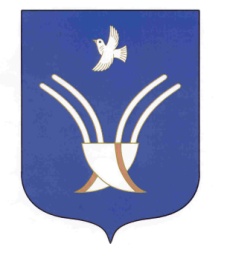 Администрация сельского поселениястарокалмашевский сельсоветмуниципального района Чекмагушевский район Республики Башкортостан